Diageo named Britain’s Most Admired Company 2018Diageo has been named Britain’s Most Admired Company 2018 by Management Today. This is the fourth time Diageo has won the accolade, since the ranking was first established in 1990.National, December 05, 2018: In addition to winning the overall award, Diageo also scooped two individual category awards; for Quality of Management and Corporate Governance. The news was revealed last night at a ceremony in central London, where Ivan Menezes, Chief Executive and Mairead Nayager, Chief Human Resources Officer accepted the award on behalf of Diageo.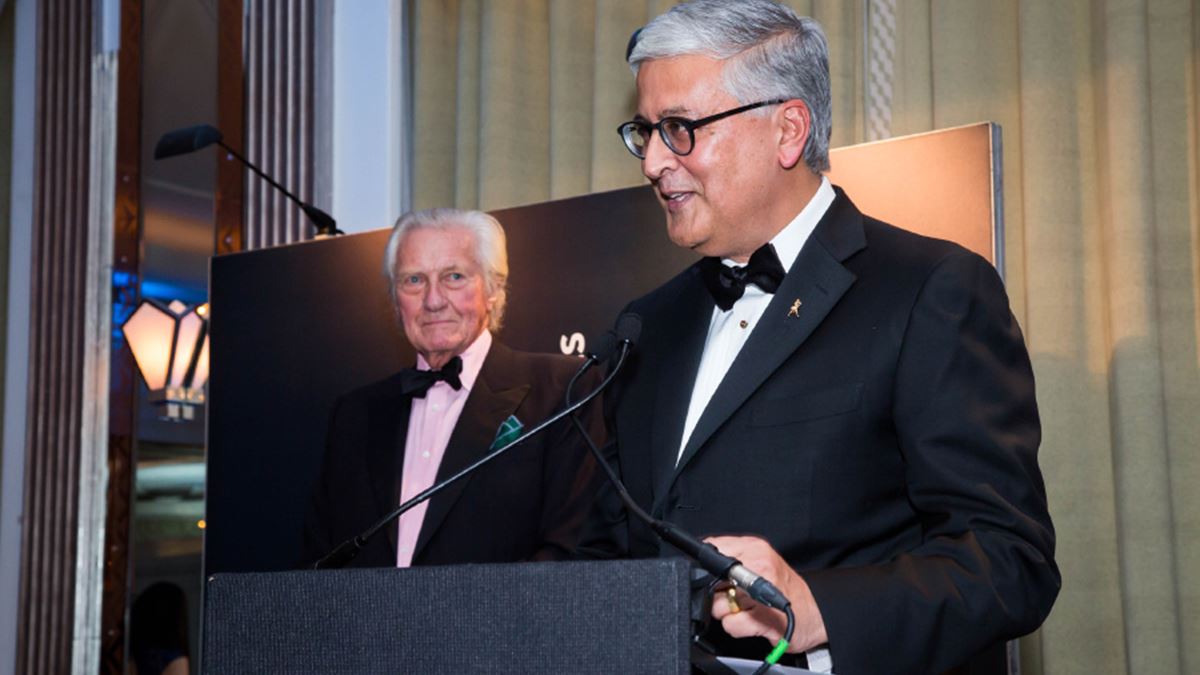 Commenting on the award, our CEO Ivan Menezes said: "This award is recognition of the hard work and dedication of our 30,000 colleagues around the world who are all making Diageo a stronger, better performing company. We are focused on delivering consistent performance, while bringing our purpose to life at work and in our communities; by creating a positive role for alcohol in society and through our work on inclusion, diversity, skills and empowerment. While we have a lot more to do, we’re proud to be building a company for the long-term and intend to fly the flag for great British exports on the global stage for decades to come."In addition to being named Britain’s Most Admired Company, Diageo has also been named amongst the 50 Best Places to Work UK by Glassdoor. Diageo is the only food and beverages company and only FMCG to make the list, which has been published today.Commenting on Diageo’s ranking in the Glassdoor’s Best Places to Work UK, Joan Hodgins, Europe HR Director said: “I am delighted that Diageo has been named as one of Glassdoor’s Best Places to Work in the UK. We know that the success of our business depends on the contribution of our people. We are firmly committed to creating an environment where all our employees feel included, valued and able to perform at their best and today’s announcement is recognition of the progress we have made as a company to achieve this.”  ~END~For media queries, please contact:Mona Kwatra | Corporate Communications - Diageo IndiaMona.Kwatra@diageo.com | +91 9820210441Aashima Verma | Genesis Burson - Marsteller aashima.verma@bm.com | +91 9873174502__________________________________________________________________________________About Britain’s Most Admired CompanyBritain’s Most Admired Company (BMAC) is compiled by asking Britain’s largest companies and leading employers across 24 sectors to peer review each other against 12 criteria. The research is carried out by third part organisation. To view the entire list, please visit: https://www.managementtoday.co.uk/bmacAbout Diageo IndiaDiageo India is the country’s leading beverage alcohol company and a subsidiary of global leader Diageo plc. The company manufactures, sells and distributes an outstanding portfolio of premium brands such as Johnnie Walker, Black Dog, Black & White, VAT 69, Antiquity, Signature, Royal Challenge, McDowell’s No.1, Smirnoff, Captain Morgan and Four Seasons. Headquartered in Bengaluru, our wide footprint is supported by a committed team of over 3800 employees, 60 manufacturing facilities across states and union territories in India, a strong distribution network and a state-of-the-art Technical Centre.Incorporated in India as United Spirits Limited (USL), the company is listed on both the National Stock Exchange (NSE) and Bombay Stock Exchange (BSE) in India. For more information about Diageo India, our people, our brands, and performance, visit us at www.diageoindia.com. Promoting responsible consumption of alcohol is at the core of our business. Visit Diageo’s global responsible drinking resource at www.DRINKiQ.com, for more information, initiatives, and ways to share best practices.Celebrating life, every day, everywhere.